ЕФЕКТИВНІСТЬ ЗАГАЛЬНО РОЗВИВАЮЧОЇ, ПАРТЕРНОЇГІМНАСТИКИ ТА ЛІКУВАЛЬНОГО МАСАЖУ У ДІТЕЙ ЗСИНДРОМОМ ДАУНАБілецька О.М., Джамалов Р. Х., Манучарян С.В.Національний медичний університет, м. Харків, Українаom.biletska@knmu.edu.ua, sv.manucheran@knmu.edu.ua,rkdzhamalov.4m20@knmu.edu.uaВступ. Синдром Дауна – це генетичне захворювання, якехарактеризується аномалією (потроєнням) 21 пара хромосом, недоумством іхарактерними зовнішніми ознаками (розкосі очі, пласке обличчя, однапоперечна складка на долоні, відносно низький зріст, великий язик.У дітей з синдромом Дауна яскраво виражена затримка психічного іфізичного розвитку. Рівень розумового розвитку IQ у таких дітей варіює від20 до 75 і залежить від віку, початку реабілітації та обсягу реабілітаційнихзаходів. Незважаючи на відносно низький рівень інтелекту, діти з синдромомДауна дуже уважні, ласкаві, терплячі при навчанні та слухняні.Дітям з синдромом Дауна притаманні симптоми швидкої втомлюваності, недостатньої концентрації уваги, дратівливість, лабільність емоційної сфери, загальна ослабленість.Мета дослідження. Науково обґрунтувати, розробити й оцінитиефективність програми фізичної терапії.Матеріали та методи. Діти були розподіленні на дві групи: контрольна (n = 30) і основна (n = 30) з урахуванням ідентичного віку та моторного розвитку. З дітьми контрольної групи займалися за загальноприйнятою методикою. Діти основної групи займалися за розробленою комплексною програмою фізичної реабілітації. Під час первинного оцінювання був проведений порівняльний аналіз показників фізичного розвитку здорових дітей за комплексною програмою розвитку, навчання і виховання дітей дошкільного віку «Соняшник» та дітей з синдромом Дауна.Отримані результати.У таблиці 1 наведені дані, що дозволили визначити фізичнупідготовленість та динаміку розвитку основних фізичних якостей у дітей зсиндромом Дауна 5-6-ти років, а саме силу та гнучкості контрольної (n = 30)та основної (n = 30) груп на початку та в кінці дослідження.Аналізуючи середні значення показників нахилу тулуба вперед зположення сидячи (см) та стрибок у довжину з місця (см) було виявлено що,в обох групах до початку впровадження комплексної програми фізичноїреабілітації показники значно не відрізнялися.Таблиця 1: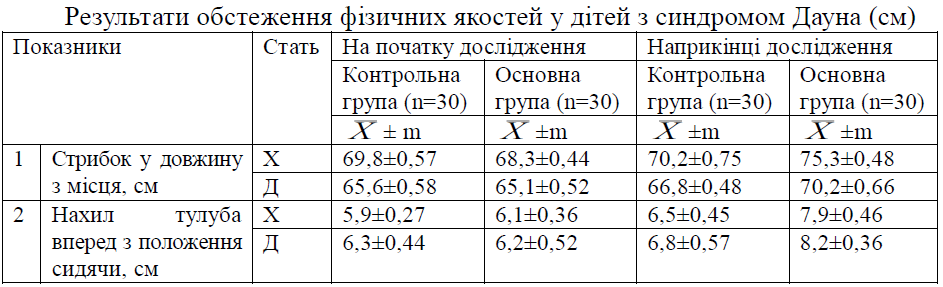 Серед хлопчиків КГ стрибок у довжину з місця покращився з 69,8±0,57на 70,2±0,75 (0,4 см); в ОГ серед хлопчиків з 68,3±0,44 на 75,3±0,48 (7 см). Удівчаток КГ середній показник стрибка у довжину покращився з 65,6±0,58 на66,8±0,48 (1,2 см); у дівчаток ОГ з 65,1±0,52 на 70,2±0,66 (5,1 см).Приріст показників нахилу тулуба вперед з положення сидячизбільшився, у контрольній групі серед хлопчиків з 5,9±0,27 на 6,6±0,45 (0,6см), в основній групі середній показник покращився з 6,1±0,36 на 7,9±0,46(1,8 см). Серед дівчаток контрольної групи середній показник нахил тулубавперед з положення сидячи покращився з 6,3±0,44 на 6,8±0,57 (0,5 см);значно краще покращився результат у дівчаток основної групи 6,2±0,52 на8,2±0,36 (2,1 см).У таблиці 2 наведені дані, що дозволяють оцінити динаміку розвиткуосновних фізичних якостей таких як швидкість а спритність, контрольної(n=30) та основної (n=30) груп на початку та наприкінці дослідження.Таблиця 2.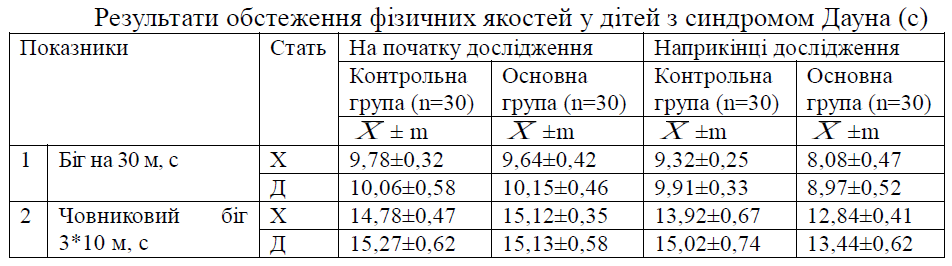 Показники бігу на 30 м у хлопчиків контрольної групи зменшилися з9,78±0,32 на 9,32±0,25 (0,46 с); показники основної групи, мали дещо кращийрезультат: час бігу дистанції зменшився з 9,32±0,25 на 8,08±0,47 (1,24 с). Удівчаток контрольної групи показники бігу на 30 м не зазнали значних змін,зменшився з 10,06±0,58 на 9,91±0,33 (0,15 с); дівчатка основної групипоказали значно кращий результат, їх показники зменшилися з 10,15±0,46 на8,97±0,52 (1,18 с).За показниками розвитку спритності у вправі човниковий біг 3х10 мрезультати зменшилися серед хлопчиків контрольної групи з 14,78±0,47 на13,92±0,67 (0,86 с); хлопчики основної групи показали кращий результат, їхпоказники зменшилися з 15,12±0,35 на 12,84±0,41 (2,28 с). Під час виконаннявправи човниковий біг 3х10 м у дівчатка контрольної групи показникипокращились не значно з 15,27±0,62 на 15,13±0,58 (0,14 с); значно кращийрезультат показали дівчатка основної групи, їх показники покращилися з15,02±0,74 на 13,44±0,62 (1,58 с).Аналізуючи показники фізичних якостей у дітей з синдромом Даунаобох груп, можна стверджувати, що фізична реабілітація покращила у ОГпоказники швидкості, спритності, сили та гнучкості.Унаслідок обстеження дітей з синдромом Дауна у КГ та ОГ на початкудослідження спостережено збіг результатів пальчикової гімнастики. Крімтого, наприкінці дослідження, простежено значне відставання виконаннявправ дітей КГ порівняно з середніми балами дітей ОГ (табл. 3).Таблиця 3.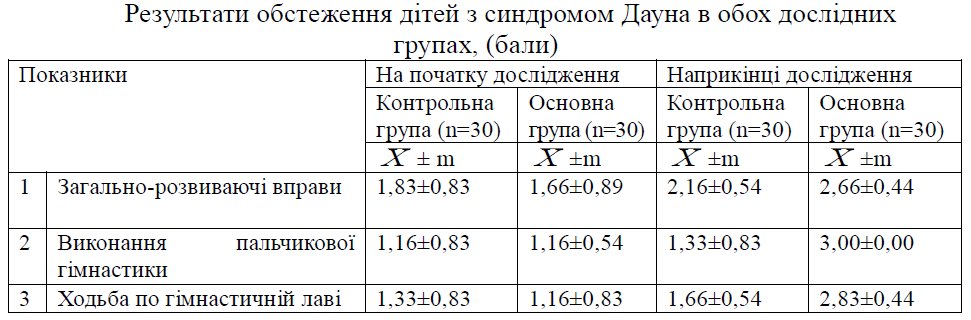 У результаті дослідження дітей з синдромом Дауна було виявлено що,середній бал виконання загальнорозвиваючих вправ у КГ збільшився з1,83±0,83 до 2,16±0,54 бала; у дітей ОГ середній бал покращився з 1,66±0,89до 2,66±0,44 бала, діти ОГ вправи виконували самостійно, лише деякі з нихприпустилися незначних помилок.На початку дослідження спостерігався збіг результатів пальчиковоїгімнастики у КГ та ОГ 1,16±0,83 і 1,16±0,54 відповідно; наприкінцідослідження діти КГ – 1,33±0,83 бала, тобто діти частково намагалисявиконати пальчикову гімнастику але більшість виконувала з допомогою; дітиОГ виконували повністю самостійно та без помилок – 3,00±0,00.Унаслідок аналізу виконання ходьби по гімнастичній лаві, на початкудослідження результати КГ - 1,33±0,83 бали, були дещо кращі ніж у дітей ОГ1,16±0,83 бали; наприкінці дослідження діти ОГ – 2,83±0,44 бали – впоралисякраще ніж діти КГ – 1,66±0,54 бали.Отримані результати обстеження обох груп свідчать про те, що дітиосновної групи, після застосування запропонованої комплексної програмифізичної реабілітації, виконували ці вправи самостійно або з незначноюдопомогою.Висновки.Аналіз спеціальної літератури дає змогу стверджувати про доцільністьраннього початку реалізації реабілітаційних заходів та комплексногозастосування фізичної реабілітації дітей з синдромом Дауна.Незважаючи на опрацьованість цієї проблеми, на сьогодні недостатньорозроблений добір диференційованих засобів фізичної реабілітації дітей зсиндромом Дауна, практично не приділяється увага фізичному вихованню,що негативно впливає на загальний розвиток дітей з даною патологією. Усеце визначає актуальність розробки програм фізичної реабілітації, пошукунових шляхів, засобів і методів формування основних рухових якостей,корекції вторинних порушень.	Особливості розвитку дітей з синдромом Дауна викликані затримкамипсихомоторного та розумового розвитку. У дітей з синдромом Даунаспостерігаються проблеми у моторному розвитку, розвитку мовлення, зору,слуху, проблеми із запам’ятовуванням нових умінь і навичок, здатністюузагальнювати, міркувати. Такі діти пізніше починають посміхатися, сидіти,повзати, ходити, говорити. Вони мають особливості розвитку які відрізняютьїх від дітей без порушень. У дітей з синдромом Дауна більш розвиненаздатність співпереживати, виявляти почуття гумору, захоплено спілкуватися з однолітками і дорослими.Покращення досліджуваних показників у дітей основної групи свідчитьпро позитивний вплив фізичної реабілітації за запропонованою програмою,ефективність якої перевірялася.Перспективи подальших досліджень полягають у розробці практичнихрекомендацій та залучення батьків до фізичної реабілітації дітей з синдромомДауна.